ODLICZENIE SKŁADKI CZŁONKOWSKIEJ ZA 2022 PIT-11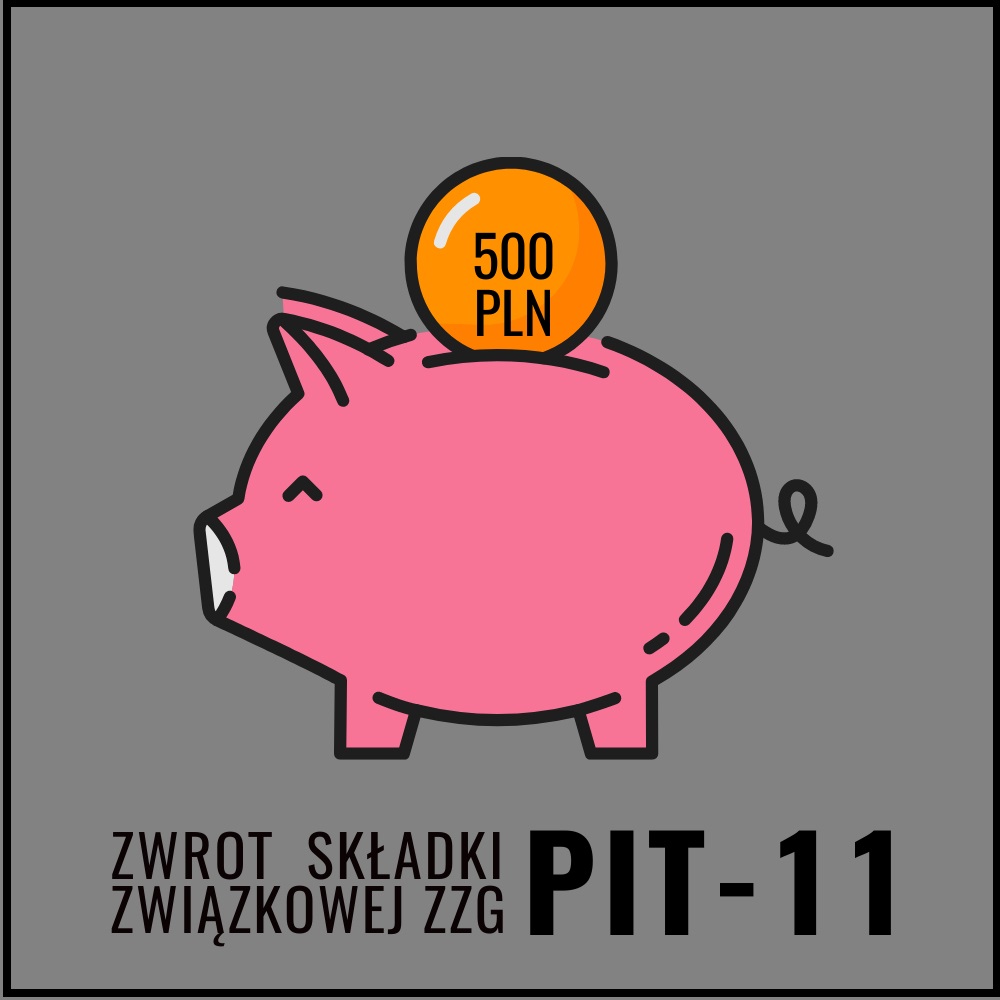 Chcesz być "za darmo" w ZZG w Polsce i korzystać ze wszystkiego? Odlicz składkę przy rozliczeniu PIT-11 za rok 2022!Składka ZZG w roku 2022 wyniosła średnio 45 PLN, co za cały rok daje kwotę 12x45 PLN = 540 PLN, a po odliczeniu 500 PLN od podatku oznacza realny koszt na poziomie, BAGATELA, 40 PLN rocznie :- ) W ujęciu miesięcznym daje to zawrotne 4,0 PLN za które otrzymujecie:- darmowe karnety na basen- darmowe karty wędkarskie- darmowe kufle z okazji Barbórki (na zapisy)- paczki świąteczne-  ofertę imprez i wycieczek organizowanych przez ZZG w Polsce przy P.G. „SILESIA”(Zawody Wędkarskie, Złaz Górski, Zabawa Barbórkowa, Kulig)- świadczenia statutowe- darmowa pomoc prawna (prawo pracy, emerytury)Tak zupełnie przy okazji:- reprezentujemy Was przed Pracodawcą- załatwiamy sprawy ogólnokopalniane i indywidualne- pomagamy i doradzamy w sprawach wszelakich :- )A co zrobić, aby odliczyć te 500 PLN?1. Sprawdź, ile wynosi suma Twoich składek za rok 2022:a) potrącanych bezpośrednio z wypłaty – na podsumowaniu od pracodawcy, które otrzymasz z PIT-11b) opłacanych na własną rękę – na podstawie dowodów wpłaty/przelewówKwota ta potrzebna jest, aby wiedzieć, co wpisać w kolejnym kroku oraz posiadać jej potwierdzenie na wypadek kontroli Urzędu Skarbowego.2. Na 4. stronie druku PIT-11 znajdź rubrykę nr 123 i wpisz maksymalnie 500 PLN zwrotu ze składek na podstawie dochodów za rok 2022.Cyk i gotowe! 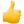 Dziękujemy, że jesteście z nami!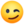 